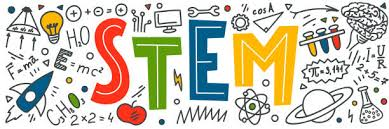   STEM Expectations: I agree with the STEM Lab Expectations.*Persevere - Don’t Give Up*Teamwork - Share With Others;                      Everyone Participates*Respect - Be Nice to Yourself,                   Others, and Materials*Positive Attitude - Only You Can Control                                Your Actions*Responsibility - Be Accountable of Your Actions;                            Follow School RulesI will be removed from my group and will complete a Reflect on My Behavior Sheet when I choose to not follow the expectations.